Фотоотчетспортивного квеста «В гости к Снеговику»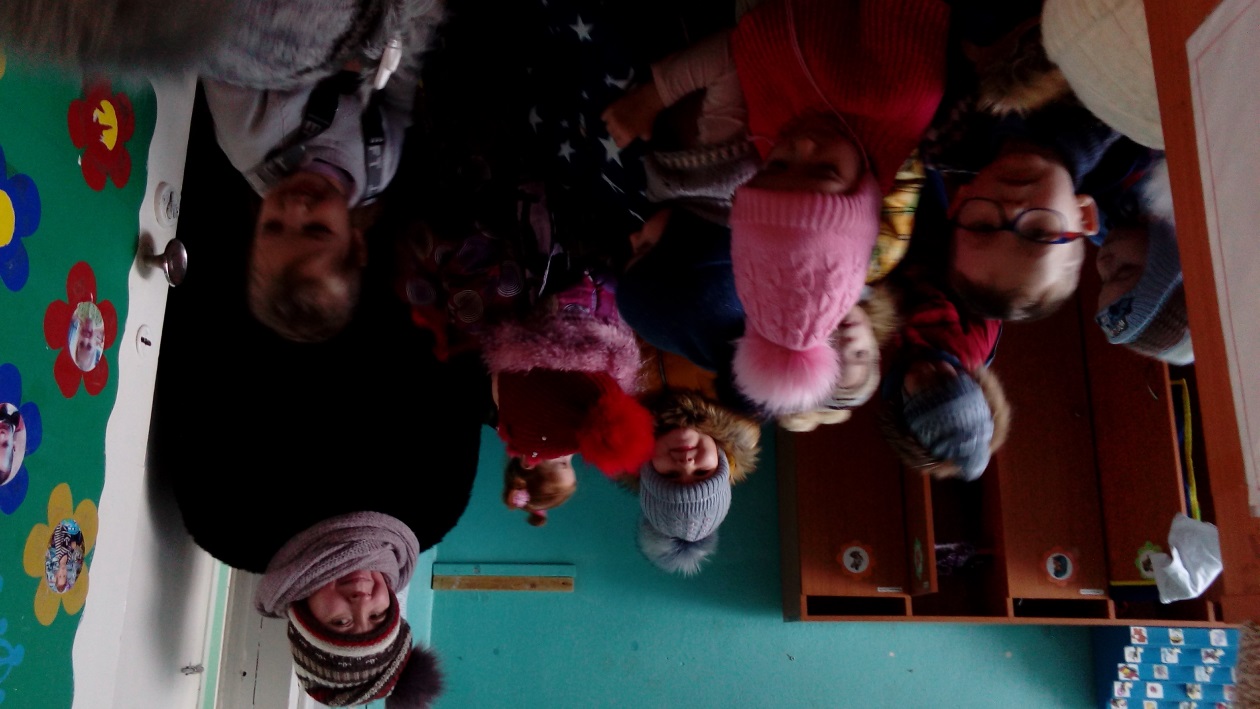 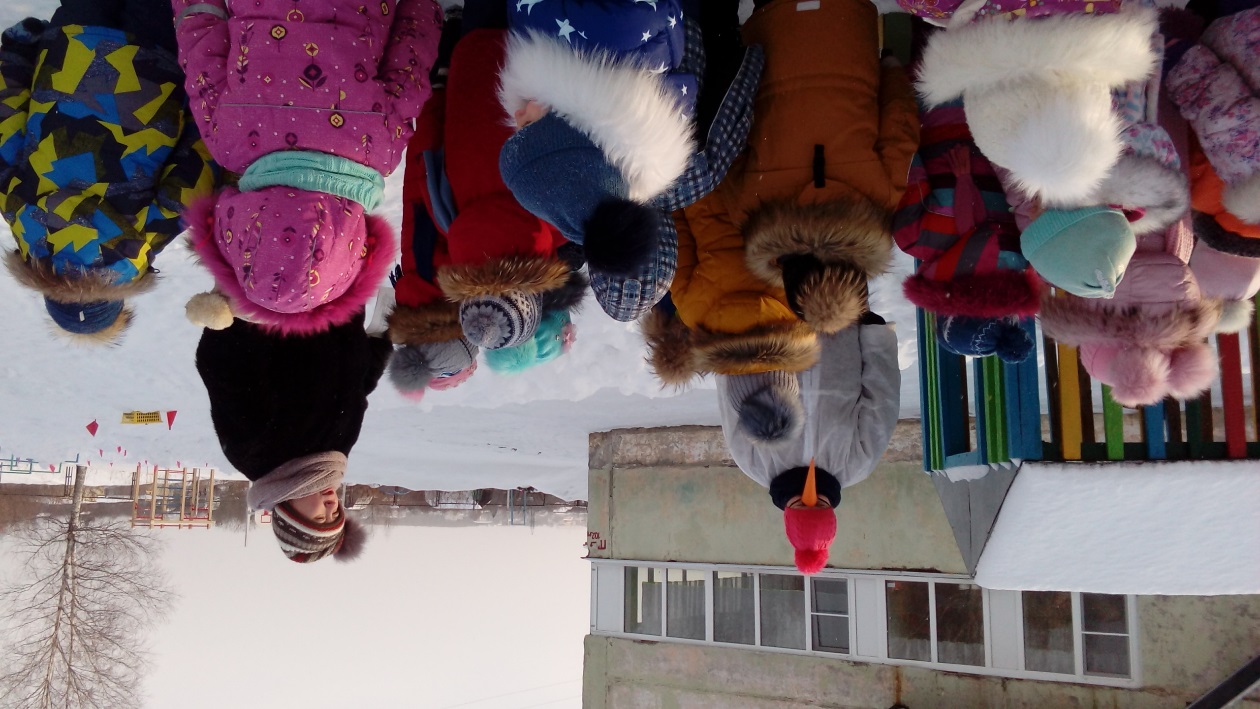 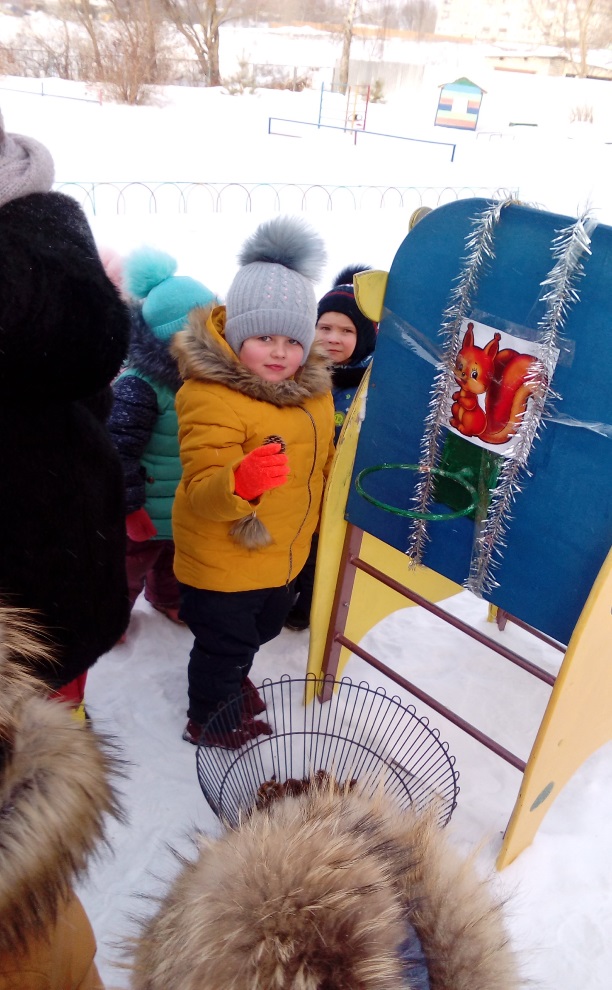 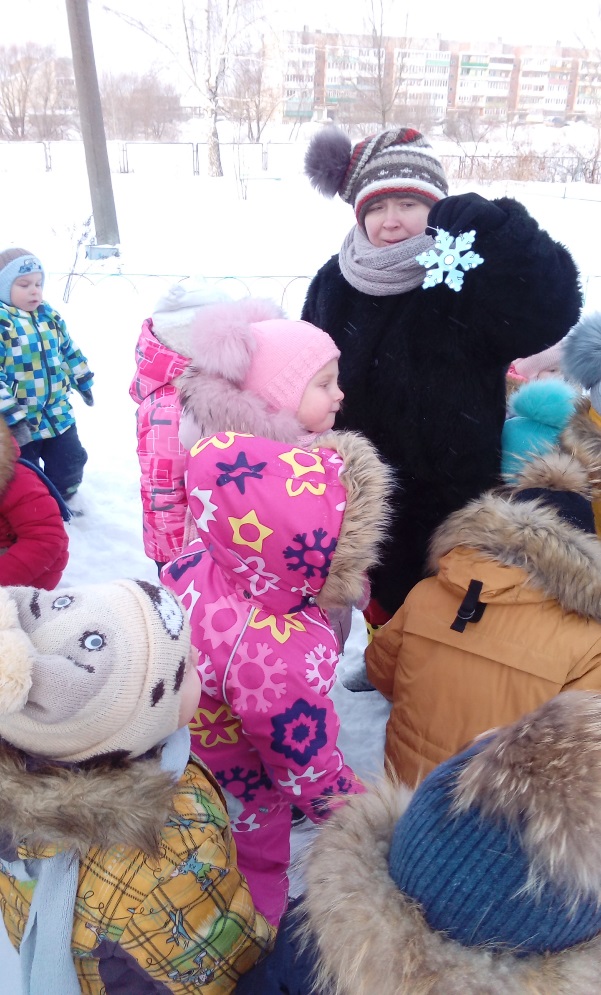 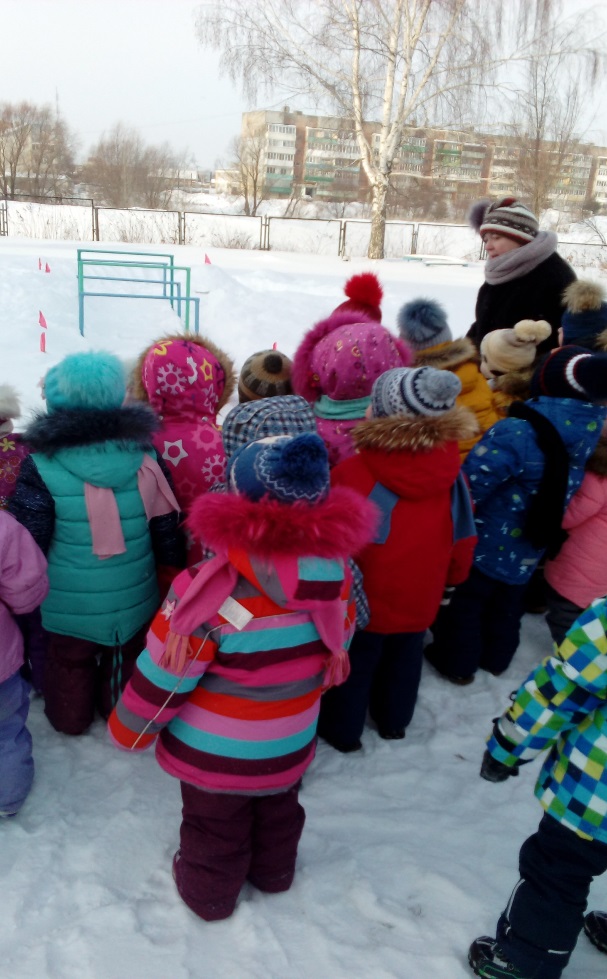 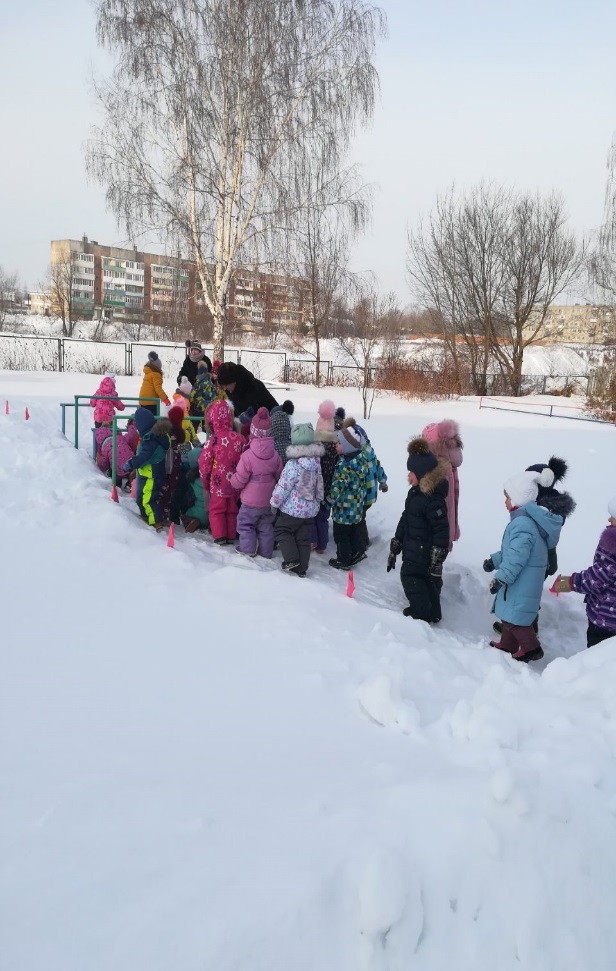 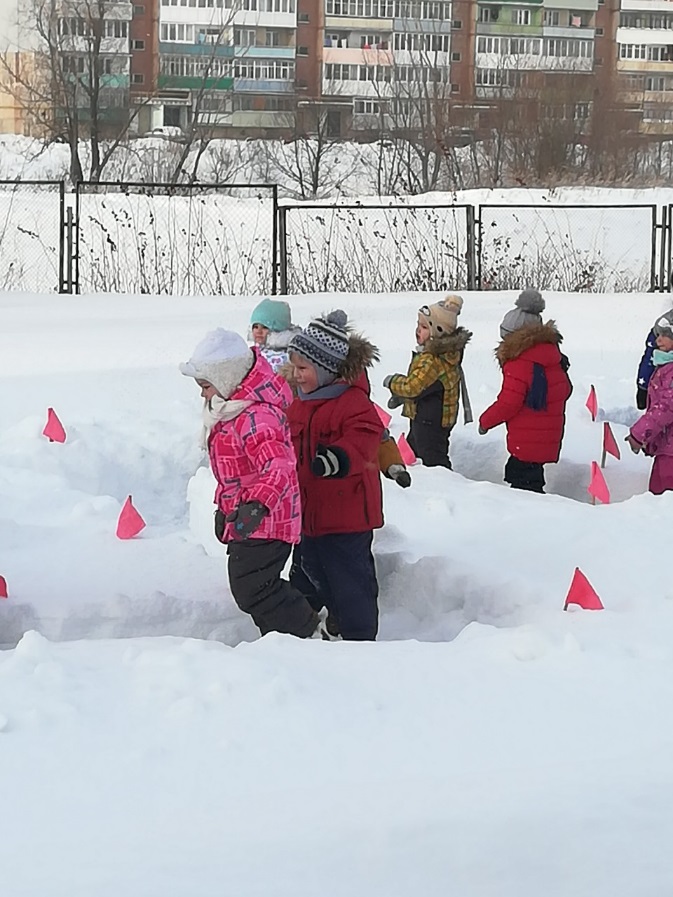 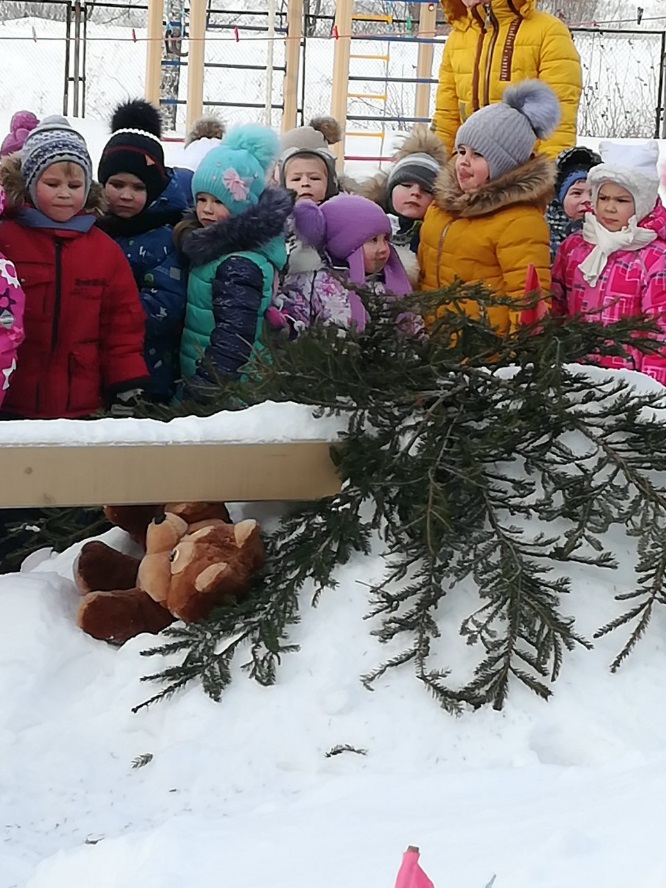 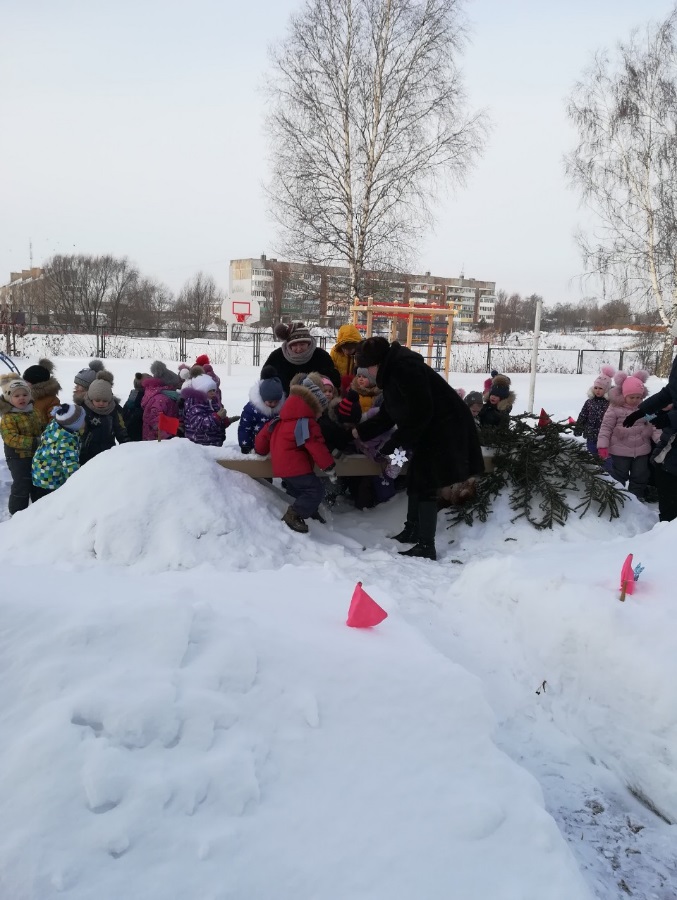 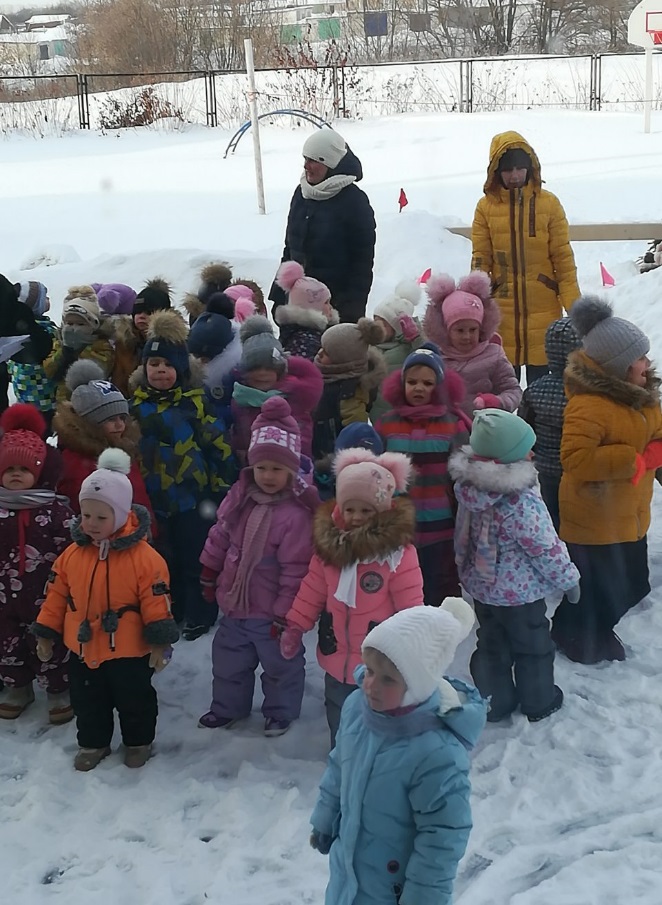 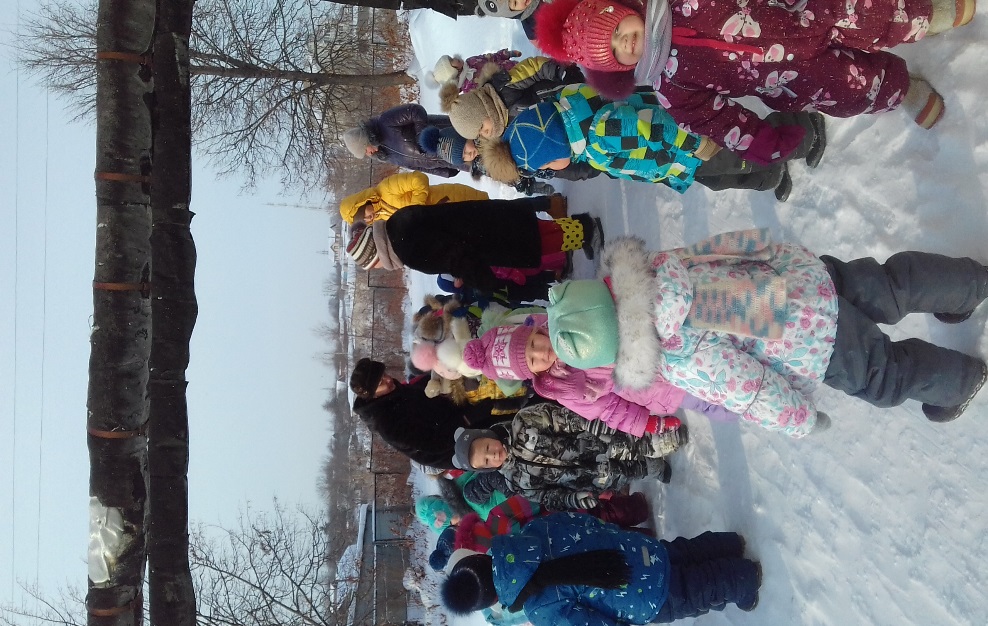 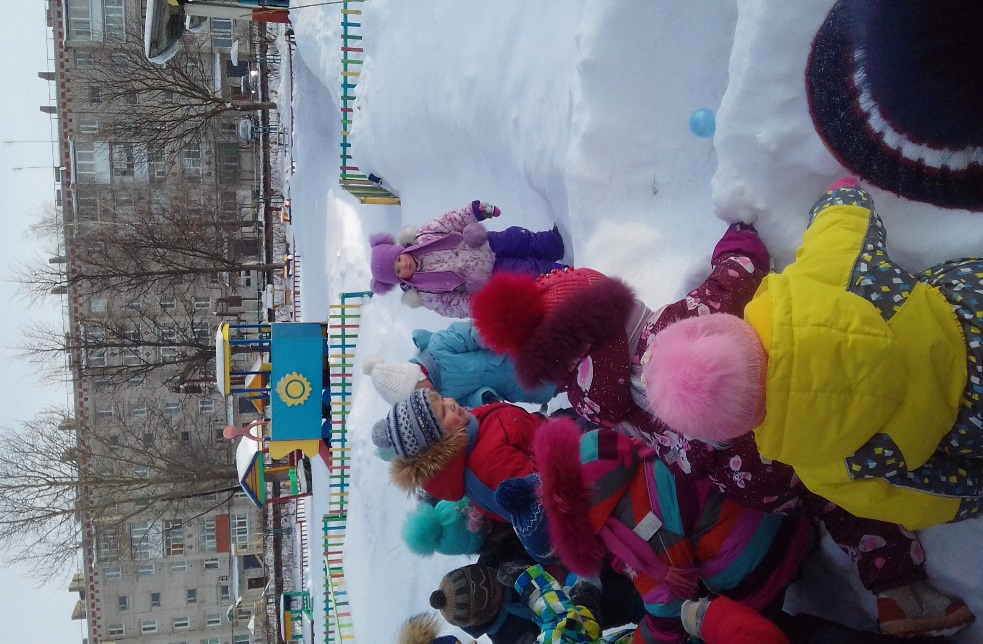 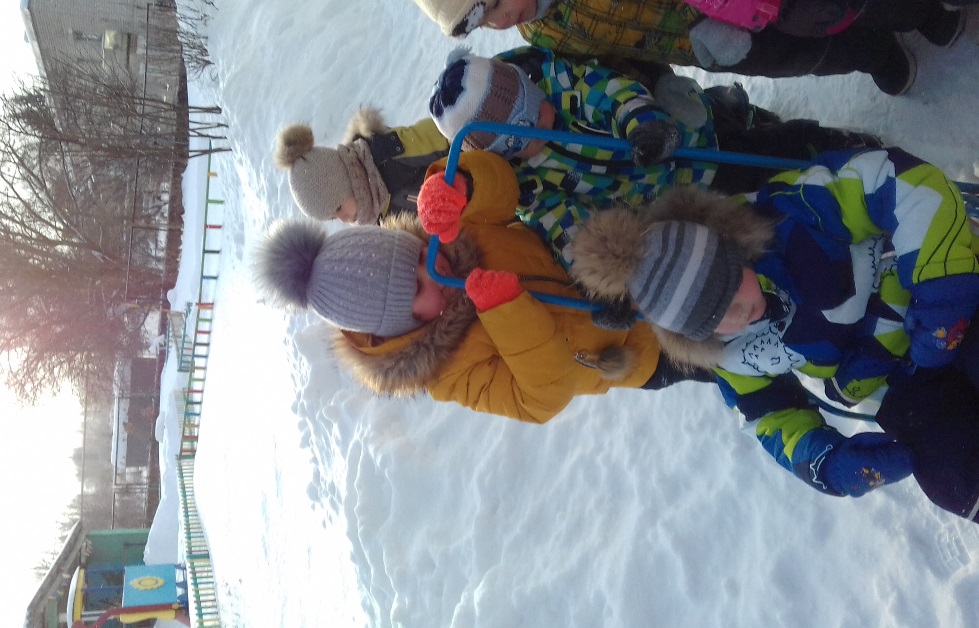 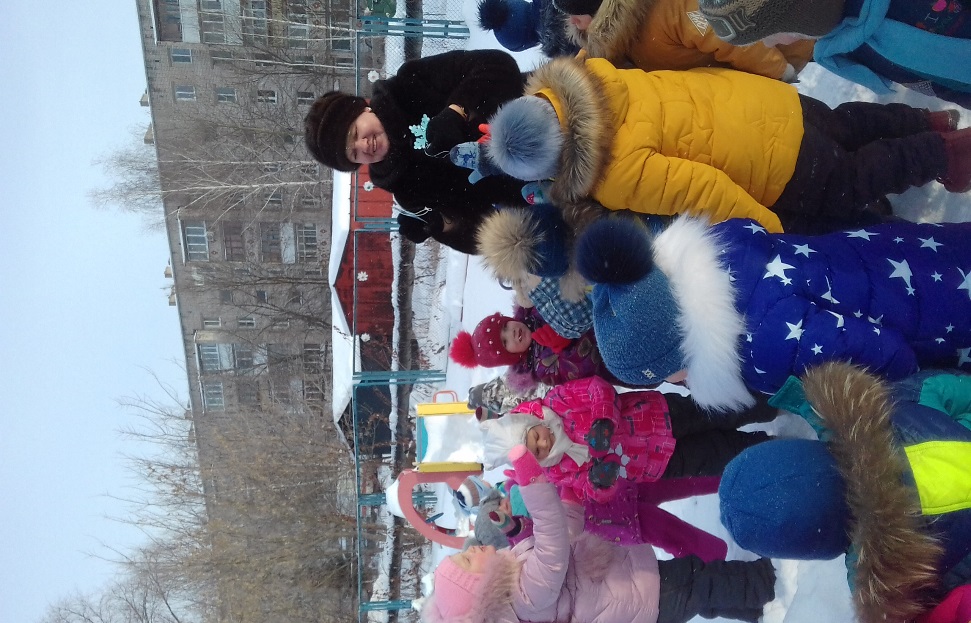 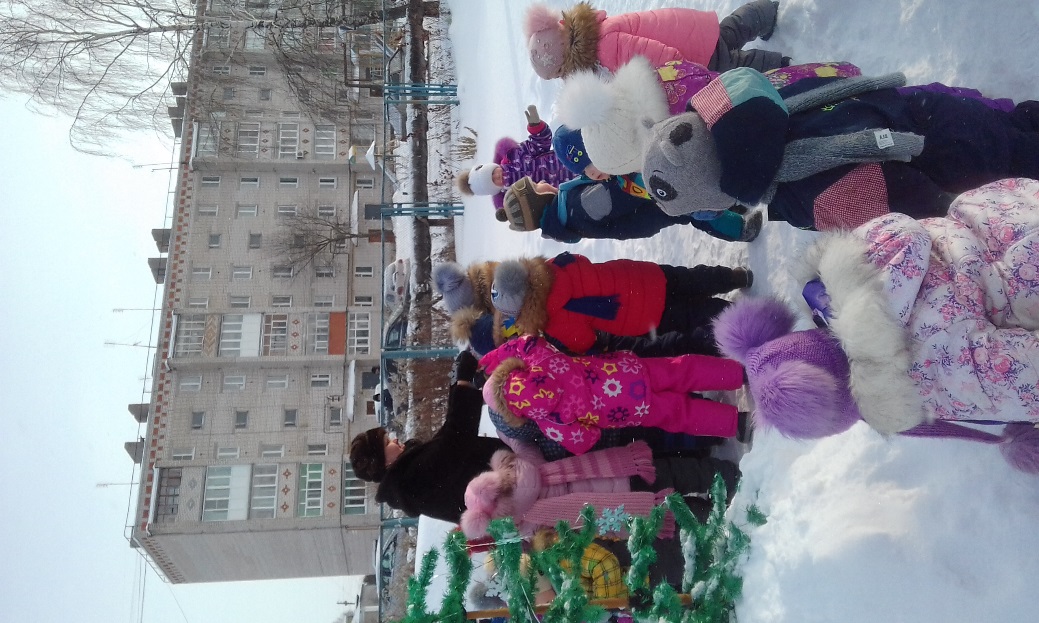 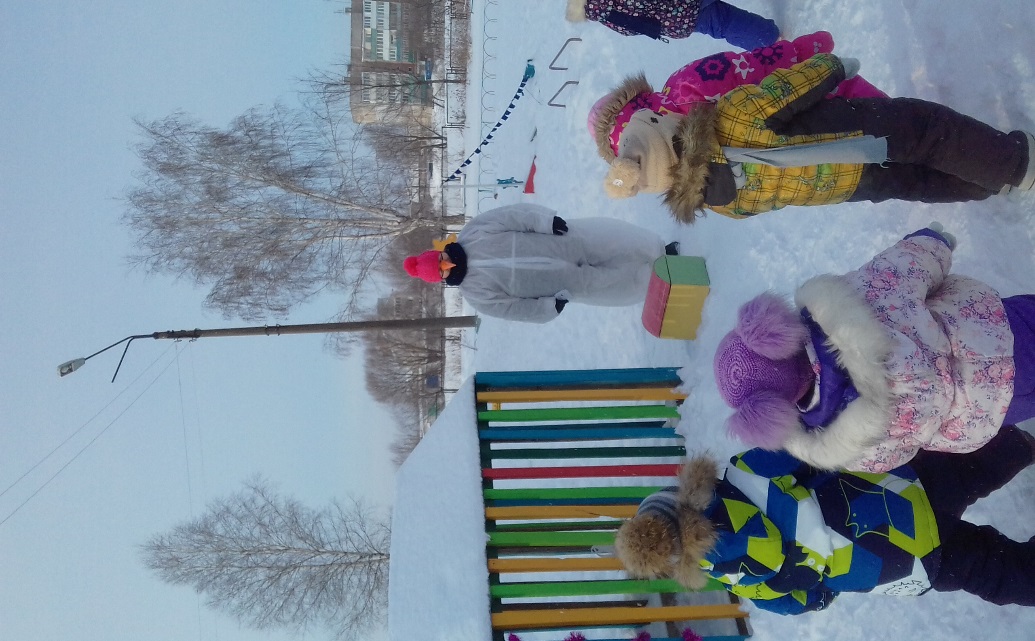 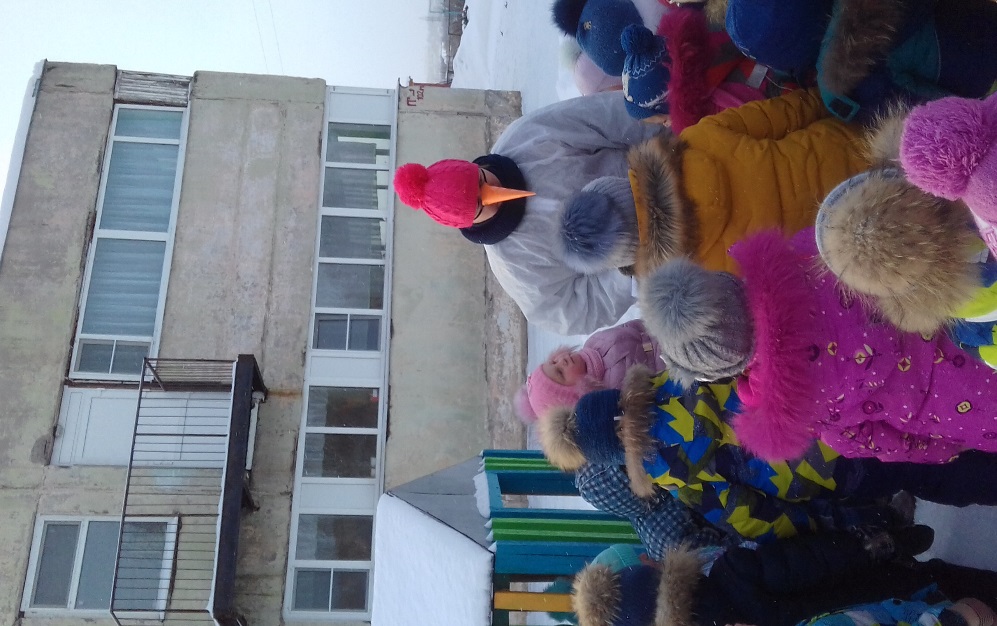 